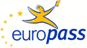 EuropassCurriculum VitaeEuropassCurriculum VitaePersonal informationPersonal informationSurname(s) / First name(s)Surname(s) / First name(s)  Latifi Fadil  Latifi Fadil  Latifi Fadil  Latifi Fadil  Latifi Fadil  Latifi Fadil  Latifi Fadil  Latifi Fadil  Latifi Fadil  Latifi Fadil  Latifi Fadil  Latifi Fadil  Latifi Fadil  Latifi FadilAddress(es)Address(es)  Str. “ Fatos Limani”, nr. 40 Gjilan  Str. “ Fatos Limani”, nr. 40 Gjilan  Str. “ Fatos Limani”, nr. 40 Gjilan  Str. “ Fatos Limani”, nr. 40 Gjilan  Str. “ Fatos Limani”, nr. 40 Gjilan  Str. “ Fatos Limani”, nr. 40 Gjilan  Str. “ Fatos Limani”, nr. 40 Gjilan  Str. “ Fatos Limani”, nr. 40 Gjilan  Str. “ Fatos Limani”, nr. 40 Gjilan  Str. “ Fatos Limani”, nr. 40 Gjilan  Str. “ Fatos Limani”, nr. 40 Gjilan  Str. “ Fatos Limani”, nr. 40 Gjilan  Str. “ Fatos Limani”, nr. 40 Gjilan  Str. “ Fatos Limani”, nr. 40 GjilanTelephone(s)Telephone(s)  044 243 912  044 243 912  044 243 912  044 243 912  044 243 912E-mailE-mail  fadil.latifi@universitetiaab.com   fadil.latifi@universitetiaab.com   fadil.latifi@universitetiaab.com   fadil.latifi@universitetiaab.com   fadil.latifi@universitetiaab.com   fadil.latifi@universitetiaab.com   fadil.latifi@universitetiaab.com   fadil.latifi@universitetiaab.com   fadil.latifi@universitetiaab.com   fadil.latifi@universitetiaab.com   fadil.latifi@universitetiaab.com   fadil.latifi@universitetiaab.com   fadil.latifi@universitetiaab.com   fadil.latifi@universitetiaab.com                      Nationality                     Nationality  Albanian  Albanian  Albanian  Albanian  Albanian  Albanian  Albanian  Albanian  Albanian  Albanian  Albanian  Albanian  Albanian  AlbanianDate of birthDate of birth30/01/197430/01/197430/01/197430/01/197430/01/197430/01/197430/01/197430/01/197430/01/197430/01/197430/01/197430/01/197430/01/197430/01/1974GenderGenderMaleMaleMaleMaleMaleMaleMaleMaleMaleMaleMaleMaleMaleMale            Work experience            Work experienceDatesOccupation or position heldMain activities and responsibilities Name and address of     employerType of business or sector                         DatesOccupation or position held Main activities and responsibilities Name and address of employerType of business or sectorDatesOccupation or position heldMain activities and responsibilities Name and address of     employerType of business or sector                         DatesOccupation or position held Main activities and responsibilities Name and address of employerType of business or sector   01/18/2017- continues   Professor dr.sc.    Teaching Education strategies at an early age   AAB University - Prishtina   University   01/09/1997 – continues, secodary   Teacher in the pre-university system   Teacher in Elementary and Lower Secondary School   MEST, “Selami Hallaci”, Gjilan, 60000   Education   01/18/2017- continues   Professor dr.sc.    Teaching Education strategies at an early age   AAB University - Prishtina   University   01/09/1997 – continues, secodary   Teacher in the pre-university system   Teacher in Elementary and Lower Secondary School   MEST, “Selami Hallaci”, Gjilan, 60000   Education   01/18/2017- continues   Professor dr.sc.    Teaching Education strategies at an early age   AAB University - Prishtina   University   01/09/1997 – continues, secodary   Teacher in the pre-university system   Teacher in Elementary and Lower Secondary School   MEST, “Selami Hallaci”, Gjilan, 60000   Education   01/18/2017- continues   Professor dr.sc.    Teaching Education strategies at an early age   AAB University - Prishtina   University   01/09/1997 – continues, secodary   Teacher in the pre-university system   Teacher in Elementary and Lower Secondary School   MEST, “Selami Hallaci”, Gjilan, 60000   Education   01/18/2017- continues   Professor dr.sc.    Teaching Education strategies at an early age   AAB University - Prishtina   University   01/09/1997 – continues, secodary   Teacher in the pre-university system   Teacher in Elementary and Lower Secondary School   MEST, “Selami Hallaci”, Gjilan, 60000   Education   01/18/2017- continues   Professor dr.sc.    Teaching Education strategies at an early age   AAB University - Prishtina   University   01/09/1997 – continues, secodary   Teacher in the pre-university system   Teacher in Elementary and Lower Secondary School   MEST, “Selami Hallaci”, Gjilan, 60000   Education   01/18/2017- continues   Professor dr.sc.    Teaching Education strategies at an early age   AAB University - Prishtina   University   01/09/1997 – continues, secodary   Teacher in the pre-university system   Teacher in Elementary and Lower Secondary School   MEST, “Selami Hallaci”, Gjilan, 60000   Education   01/18/2017- continues   Professor dr.sc.    Teaching Education strategies at an early age   AAB University - Prishtina   University   01/09/1997 – continues, secodary   Teacher in the pre-university system   Teacher in Elementary and Lower Secondary School   MEST, “Selami Hallaci”, Gjilan, 60000   Education   01/18/2017- continues   Professor dr.sc.    Teaching Education strategies at an early age   AAB University - Prishtina   University   01/09/1997 – continues, secodary   Teacher in the pre-university system   Teacher in Elementary and Lower Secondary School   MEST, “Selami Hallaci”, Gjilan, 60000   Education   01/18/2017- continues   Professor dr.sc.    Teaching Education strategies at an early age   AAB University - Prishtina   University   01/09/1997 – continues, secodary   Teacher in the pre-university system   Teacher in Elementary and Lower Secondary School   MEST, “Selami Hallaci”, Gjilan, 60000   Education   01/18/2017- continues   Professor dr.sc.    Teaching Education strategies at an early age   AAB University - Prishtina   University   01/09/1997 – continues, secodary   Teacher in the pre-university system   Teacher in Elementary and Lower Secondary School   MEST, “Selami Hallaci”, Gjilan, 60000   Education   01/18/2017- continues   Professor dr.sc.    Teaching Education strategies at an early age   AAB University - Prishtina   University   01/09/1997 – continues, secodary   Teacher in the pre-university system   Teacher in Elementary and Lower Secondary School   MEST, “Selami Hallaci”, Gjilan, 60000   Education   01/18/2017- continues   Professor dr.sc.    Teaching Education strategies at an early age   AAB University - Prishtina   University   01/09/1997 – continues, secodary   Teacher in the pre-university system   Teacher in Elementary and Lower Secondary School   MEST, “Selami Hallaci”, Gjilan, 60000   Education   01/18/2017- continues   Professor dr.sc.    Teaching Education strategies at an early age   AAB University - Prishtina   University   01/09/1997 – continues, secodary   Teacher in the pre-university system   Teacher in Elementary and Lower Secondary School   MEST, “Selami Hallaci”, Gjilan, 60000   EducationEducation and Training                      Institution                     Date                     Degree                                                                                                                                                         Education and Training                      Institution                     Date                     Degree                                                                                                                                                          University of Prishtina, Prishtina  10/02/2011 Bachelor of elementary program University of Prishtina, Prishtina  10/02/2011 Bachelor of elementary program University of Prishtina, Prishtina  10/02/2011 Bachelor of elementary program University of Prishtina, Prishtina  10/02/2011 Bachelor of elementary program University of Prishtina, Prishtina  10/02/2011 Bachelor of elementary program University of Prishtina, Prishtina  10/02/2011 Bachelor of elementary program University of Prishtina, Prishtina  10/02/2011 Bachelor of elementary program University of Prishtina, Prishtina  10/02/2011 Bachelor of elementary program University of Prishtina, Prishtina  10/02/2011 Bachelor of elementary program University of Prishtina, Prishtina  10/02/2011 Bachelor of elementary program University of Prishtina, Prishtina  10/02/2011 Bachelor of elementary program University of Prishtina, Prishtina  10/02/2011 Bachelor of elementary program University of Prishtina, Prishtina  10/02/2011 Bachelor of elementary program University of Prishtina, Prishtina  10/02/2011 Bachelor of elementary program                     Institution                     Date                     Degree                                                                                                                                                                              Institution                     Date                     Degree                                                                                                                                                          State University of Tetova, Tetova, Macedonia 24/04/2012 Master of Pedagogy State University of Tetova, Tetova, Macedonia 24/04/2012 Master of Pedagogy State University of Tetova, Tetova, Macedonia 24/04/2012 Master of Pedagogy State University of Tetova, Tetova, Macedonia 24/04/2012 Master of Pedagogy State University of Tetova, Tetova, Macedonia 24/04/2012 Master of Pedagogy State University of Tetova, Tetova, Macedonia 24/04/2012 Master of Pedagogy State University of Tetova, Tetova, Macedonia 24/04/2012 Master of Pedagogy State University of Tetova, Tetova, Macedonia 24/04/2012 Master of Pedagogy State University of Tetova, Tetova, Macedonia 24/04/2012 Master of Pedagogy State University of Tetova, Tetova, Macedonia 24/04/2012 Master of Pedagogy State University of Tetova, Tetova, Macedonia 24/04/2012 Master of Pedagogy State University of Tetova, Tetova, Macedonia 24/04/2012 Master of Pedagogy State University of Tetova, Tetova, Macedonia 24/04/2012 Master of Pedagogy State University of Tetova, Tetova, Macedonia 24/04/2012 Master of Pedagogy                   Institution                   Date                   DegreeDates             Title of training       Name of Institution         Providing training                                                                                              Dates             Title of training       Name of Institution         Providing trainingDates             Title of training       Name of Institution         Providing trainingDates             Title of training       Name of Institution         Providing trainingDates             Title of training       Name of Institution         Providing trainingDates             Title of training       Name of Institution         Providing training	Dates             Title of training       Name of Institution         Providing training   Dates             Title of training       Name of Institution         Providing training   Dates             Title of training       Name of Institution         Providing trainingPersonal skills and competences                   Institution                   Date                   DegreeDates             Title of training       Name of Institution         Providing training                                                                                              Dates             Title of training       Name of Institution         Providing trainingDates             Title of training       Name of Institution         Providing trainingDates             Title of training       Name of Institution         Providing trainingDates             Title of training       Name of Institution         Providing trainingDates             Title of training       Name of Institution         Providing training	Dates             Title of training       Name of Institution         Providing training   Dates             Title of training       Name of Institution         Providing training   Dates             Title of training       Name of Institution         Providing trainingPersonal skills and competences  South East Europian University, Tetova, Macedonia  07/03/2017   Doctor of Philological Science- Albanian Language and Literature February, 2019 Book Reviewer “ Gjuha Shqipe 1 “ Ministry of Education, Science and TechnologyJuly, 2019 Trainer in “Development of Students' Skills” ( GIZ) Deutsche Gesellschaft fürInternationale Zusammenarbeit GmbH, Prishtine  July, 2018 Trainer in  “Professional activities in Kosovo schools” ( GIZ) Deutsche Gesellschaft fürInternationale Zusammenarbeit GmbH, Prishtine 2017  Trainer for Kosovo Curriculum Framework in Pre-University Education Ministry of Education, Science and Technology 2014 Trainer of the program "Summative evaluation - compilation of tests" ( GIZ) Deutsche Gesellschaft fürInternationale Zusammenarbeit GmbH, Prishtine 2013 Trainer of the program "Teaching the natural sciences" ( GIZ) Deutsche Gesellschaft fürInternationale Zusammenarbeit GmbH, Prishtine 2012 Trainer of the program "Mathematics and teaching mathematics 5" ( GIZ) Deutsche Gesellschaft fürInternationale Zusammenarbeit GmbH,        Prishtine 2011 Coach of the program "Mathematics and teaching mathematics 1-5" ( GIZ) Deutsche Gesellschaft fürInternationale Zusammenarbeit GmbH,        Prishtine 2001 Trainer in the program “Teaching program with students in the center” Kosovo Education Development Project, Prishtine 2019  Expert in the design of subject curricula , class 4, Pre-University Education 2019 Compiler of first level test, Albanian language and Mathematics  2018  Expert in the design of subject curricula , class 3, Pre-University Education 2017 Expert in the design of subject curricula , class 2, Pre-University Education 2016 Expert in the design of subject curricula , class 0-1, Pre-University Education  South East Europian University, Tetova, Macedonia  07/03/2017   Doctor of Philological Science- Albanian Language and Literature February, 2019 Book Reviewer “ Gjuha Shqipe 1 “ Ministry of Education, Science and TechnologyJuly, 2019 Trainer in “Development of Students' Skills” ( GIZ) Deutsche Gesellschaft fürInternationale Zusammenarbeit GmbH, Prishtine  July, 2018 Trainer in  “Professional activities in Kosovo schools” ( GIZ) Deutsche Gesellschaft fürInternationale Zusammenarbeit GmbH, Prishtine 2017  Trainer for Kosovo Curriculum Framework in Pre-University Education Ministry of Education, Science and Technology 2014 Trainer of the program "Summative evaluation - compilation of tests" ( GIZ) Deutsche Gesellschaft fürInternationale Zusammenarbeit GmbH, Prishtine 2013 Trainer of the program "Teaching the natural sciences" ( GIZ) Deutsche Gesellschaft fürInternationale Zusammenarbeit GmbH, Prishtine 2012 Trainer of the program "Mathematics and teaching mathematics 5" ( GIZ) Deutsche Gesellschaft fürInternationale Zusammenarbeit GmbH,        Prishtine 2011 Coach of the program "Mathematics and teaching mathematics 1-5" ( GIZ) Deutsche Gesellschaft fürInternationale Zusammenarbeit GmbH,        Prishtine 2001 Trainer in the program “Teaching program with students in the center” Kosovo Education Development Project, Prishtine 2019  Expert in the design of subject curricula , class 4, Pre-University Education 2019 Compiler of first level test, Albanian language and Mathematics  2018  Expert in the design of subject curricula , class 3, Pre-University Education 2017 Expert in the design of subject curricula , class 2, Pre-University Education 2016 Expert in the design of subject curricula , class 0-1, Pre-University Education  South East Europian University, Tetova, Macedonia  07/03/2017   Doctor of Philological Science- Albanian Language and Literature February, 2019 Book Reviewer “ Gjuha Shqipe 1 “ Ministry of Education, Science and TechnologyJuly, 2019 Trainer in “Development of Students' Skills” ( GIZ) Deutsche Gesellschaft fürInternationale Zusammenarbeit GmbH, Prishtine  July, 2018 Trainer in  “Professional activities in Kosovo schools” ( GIZ) Deutsche Gesellschaft fürInternationale Zusammenarbeit GmbH, Prishtine 2017  Trainer for Kosovo Curriculum Framework in Pre-University Education Ministry of Education, Science and Technology 2014 Trainer of the program "Summative evaluation - compilation of tests" ( GIZ) Deutsche Gesellschaft fürInternationale Zusammenarbeit GmbH, Prishtine 2013 Trainer of the program "Teaching the natural sciences" ( GIZ) Deutsche Gesellschaft fürInternationale Zusammenarbeit GmbH, Prishtine 2012 Trainer of the program "Mathematics and teaching mathematics 5" ( GIZ) Deutsche Gesellschaft fürInternationale Zusammenarbeit GmbH,        Prishtine 2011 Coach of the program "Mathematics and teaching mathematics 1-5" ( GIZ) Deutsche Gesellschaft fürInternationale Zusammenarbeit GmbH,        Prishtine 2001 Trainer in the program “Teaching program with students in the center” Kosovo Education Development Project, Prishtine 2019  Expert in the design of subject curricula , class 4, Pre-University Education 2019 Compiler of first level test, Albanian language and Mathematics  2018  Expert in the design of subject curricula , class 3, Pre-University Education 2017 Expert in the design of subject curricula , class 2, Pre-University Education 2016 Expert in the design of subject curricula , class 0-1, Pre-University Education  South East Europian University, Tetova, Macedonia  07/03/2017   Doctor of Philological Science- Albanian Language and Literature February, 2019 Book Reviewer “ Gjuha Shqipe 1 “ Ministry of Education, Science and TechnologyJuly, 2019 Trainer in “Development of Students' Skills” ( GIZ) Deutsche Gesellschaft fürInternationale Zusammenarbeit GmbH, Prishtine  July, 2018 Trainer in  “Professional activities in Kosovo schools” ( GIZ) Deutsche Gesellschaft fürInternationale Zusammenarbeit GmbH, Prishtine 2017  Trainer for Kosovo Curriculum Framework in Pre-University Education Ministry of Education, Science and Technology 2014 Trainer of the program "Summative evaluation - compilation of tests" ( GIZ) Deutsche Gesellschaft fürInternationale Zusammenarbeit GmbH, Prishtine 2013 Trainer of the program "Teaching the natural sciences" ( GIZ) Deutsche Gesellschaft fürInternationale Zusammenarbeit GmbH, Prishtine 2012 Trainer of the program "Mathematics and teaching mathematics 5" ( GIZ) Deutsche Gesellschaft fürInternationale Zusammenarbeit GmbH,        Prishtine 2011 Coach of the program "Mathematics and teaching mathematics 1-5" ( GIZ) Deutsche Gesellschaft fürInternationale Zusammenarbeit GmbH,        Prishtine 2001 Trainer in the program “Teaching program with students in the center” Kosovo Education Development Project, Prishtine 2019  Expert in the design of subject curricula , class 4, Pre-University Education 2019 Compiler of first level test, Albanian language and Mathematics  2018  Expert in the design of subject curricula , class 3, Pre-University Education 2017 Expert in the design of subject curricula , class 2, Pre-University Education 2016 Expert in the design of subject curricula , class 0-1, Pre-University Education  South East Europian University, Tetova, Macedonia  07/03/2017   Doctor of Philological Science- Albanian Language and Literature February, 2019 Book Reviewer “ Gjuha Shqipe 1 “ Ministry of Education, Science and TechnologyJuly, 2019 Trainer in “Development of Students' Skills” ( GIZ) Deutsche Gesellschaft fürInternationale Zusammenarbeit GmbH, Prishtine  July, 2018 Trainer in  “Professional activities in Kosovo schools” ( GIZ) Deutsche Gesellschaft fürInternationale Zusammenarbeit GmbH, Prishtine 2017  Trainer for Kosovo Curriculum Framework in Pre-University Education Ministry of Education, Science and Technology 2014 Trainer of the program "Summative evaluation - compilation of tests" ( GIZ) Deutsche Gesellschaft fürInternationale Zusammenarbeit GmbH, Prishtine 2013 Trainer of the program "Teaching the natural sciences" ( GIZ) Deutsche Gesellschaft fürInternationale Zusammenarbeit GmbH, Prishtine 2012 Trainer of the program "Mathematics and teaching mathematics 5" ( GIZ) Deutsche Gesellschaft fürInternationale Zusammenarbeit GmbH,        Prishtine 2011 Coach of the program "Mathematics and teaching mathematics 1-5" ( GIZ) Deutsche Gesellschaft fürInternationale Zusammenarbeit GmbH,        Prishtine 2001 Trainer in the program “Teaching program with students in the center” Kosovo Education Development Project, Prishtine 2019  Expert in the design of subject curricula , class 4, Pre-University Education 2019 Compiler of first level test, Albanian language and Mathematics  2018  Expert in the design of subject curricula , class 3, Pre-University Education 2017 Expert in the design of subject curricula , class 2, Pre-University Education 2016 Expert in the design of subject curricula , class 0-1, Pre-University Education  South East Europian University, Tetova, Macedonia  07/03/2017   Doctor of Philological Science- Albanian Language and Literature February, 2019 Book Reviewer “ Gjuha Shqipe 1 “ Ministry of Education, Science and TechnologyJuly, 2019 Trainer in “Development of Students' Skills” ( GIZ) Deutsche Gesellschaft fürInternationale Zusammenarbeit GmbH, Prishtine  July, 2018 Trainer in  “Professional activities in Kosovo schools” ( GIZ) Deutsche Gesellschaft fürInternationale Zusammenarbeit GmbH, Prishtine 2017  Trainer for Kosovo Curriculum Framework in Pre-University Education Ministry of Education, Science and Technology 2014 Trainer of the program "Summative evaluation - compilation of tests" ( GIZ) Deutsche Gesellschaft fürInternationale Zusammenarbeit GmbH, Prishtine 2013 Trainer of the program "Teaching the natural sciences" ( GIZ) Deutsche Gesellschaft fürInternationale Zusammenarbeit GmbH, Prishtine 2012 Trainer of the program "Mathematics and teaching mathematics 5" ( GIZ) Deutsche Gesellschaft fürInternationale Zusammenarbeit GmbH,        Prishtine 2011 Coach of the program "Mathematics and teaching mathematics 1-5" ( GIZ) Deutsche Gesellschaft fürInternationale Zusammenarbeit GmbH,        Prishtine 2001 Trainer in the program “Teaching program with students in the center” Kosovo Education Development Project, Prishtine 2019  Expert in the design of subject curricula , class 4, Pre-University Education 2019 Compiler of first level test, Albanian language and Mathematics  2018  Expert in the design of subject curricula , class 3, Pre-University Education 2017 Expert in the design of subject curricula , class 2, Pre-University Education 2016 Expert in the design of subject curricula , class 0-1, Pre-University Education  South East Europian University, Tetova, Macedonia  07/03/2017   Doctor of Philological Science- Albanian Language and Literature February, 2019 Book Reviewer “ Gjuha Shqipe 1 “ Ministry of Education, Science and TechnologyJuly, 2019 Trainer in “Development of Students' Skills” ( GIZ) Deutsche Gesellschaft fürInternationale Zusammenarbeit GmbH, Prishtine  July, 2018 Trainer in  “Professional activities in Kosovo schools” ( GIZ) Deutsche Gesellschaft fürInternationale Zusammenarbeit GmbH, Prishtine 2017  Trainer for Kosovo Curriculum Framework in Pre-University Education Ministry of Education, Science and Technology 2014 Trainer of the program "Summative evaluation - compilation of tests" ( GIZ) Deutsche Gesellschaft fürInternationale Zusammenarbeit GmbH, Prishtine 2013 Trainer of the program "Teaching the natural sciences" ( GIZ) Deutsche Gesellschaft fürInternationale Zusammenarbeit GmbH, Prishtine 2012 Trainer of the program "Mathematics and teaching mathematics 5" ( GIZ) Deutsche Gesellschaft fürInternationale Zusammenarbeit GmbH,        Prishtine 2011 Coach of the program "Mathematics and teaching mathematics 1-5" ( GIZ) Deutsche Gesellschaft fürInternationale Zusammenarbeit GmbH,        Prishtine 2001 Trainer in the program “Teaching program with students in the center” Kosovo Education Development Project, Prishtine 2019  Expert in the design of subject curricula , class 4, Pre-University Education 2019 Compiler of first level test, Albanian language and Mathematics  2018  Expert in the design of subject curricula , class 3, Pre-University Education 2017 Expert in the design of subject curricula , class 2, Pre-University Education 2016 Expert in the design of subject curricula , class 0-1, Pre-University Education  South East Europian University, Tetova, Macedonia  07/03/2017   Doctor of Philological Science- Albanian Language and Literature February, 2019 Book Reviewer “ Gjuha Shqipe 1 “ Ministry of Education, Science and TechnologyJuly, 2019 Trainer in “Development of Students' Skills” ( GIZ) Deutsche Gesellschaft fürInternationale Zusammenarbeit GmbH, Prishtine  July, 2018 Trainer in  “Professional activities in Kosovo schools” ( GIZ) Deutsche Gesellschaft fürInternationale Zusammenarbeit GmbH, Prishtine 2017  Trainer for Kosovo Curriculum Framework in Pre-University Education Ministry of Education, Science and Technology 2014 Trainer of the program "Summative evaluation - compilation of tests" ( GIZ) Deutsche Gesellschaft fürInternationale Zusammenarbeit GmbH, Prishtine 2013 Trainer of the program "Teaching the natural sciences" ( GIZ) Deutsche Gesellschaft fürInternationale Zusammenarbeit GmbH, Prishtine 2012 Trainer of the program "Mathematics and teaching mathematics 5" ( GIZ) Deutsche Gesellschaft fürInternationale Zusammenarbeit GmbH,        Prishtine 2011 Coach of the program "Mathematics and teaching mathematics 1-5" ( GIZ) Deutsche Gesellschaft fürInternationale Zusammenarbeit GmbH,        Prishtine 2001 Trainer in the program “Teaching program with students in the center” Kosovo Education Development Project, Prishtine 2019  Expert in the design of subject curricula , class 4, Pre-University Education 2019 Compiler of first level test, Albanian language and Mathematics  2018  Expert in the design of subject curricula , class 3, Pre-University Education 2017 Expert in the design of subject curricula , class 2, Pre-University Education 2016 Expert in the design of subject curricula , class 0-1, Pre-University Education  South East Europian University, Tetova, Macedonia  07/03/2017   Doctor of Philological Science- Albanian Language and Literature February, 2019 Book Reviewer “ Gjuha Shqipe 1 “ Ministry of Education, Science and TechnologyJuly, 2019 Trainer in “Development of Students' Skills” ( GIZ) Deutsche Gesellschaft fürInternationale Zusammenarbeit GmbH, Prishtine  July, 2018 Trainer in  “Professional activities in Kosovo schools” ( GIZ) Deutsche Gesellschaft fürInternationale Zusammenarbeit GmbH, Prishtine 2017  Trainer for Kosovo Curriculum Framework in Pre-University Education Ministry of Education, Science and Technology 2014 Trainer of the program "Summative evaluation - compilation of tests" ( GIZ) Deutsche Gesellschaft fürInternationale Zusammenarbeit GmbH, Prishtine 2013 Trainer of the program "Teaching the natural sciences" ( GIZ) Deutsche Gesellschaft fürInternationale Zusammenarbeit GmbH, Prishtine 2012 Trainer of the program "Mathematics and teaching mathematics 5" ( GIZ) Deutsche Gesellschaft fürInternationale Zusammenarbeit GmbH,        Prishtine 2011 Coach of the program "Mathematics and teaching mathematics 1-5" ( GIZ) Deutsche Gesellschaft fürInternationale Zusammenarbeit GmbH,        Prishtine 2001 Trainer in the program “Teaching program with students in the center” Kosovo Education Development Project, Prishtine 2019  Expert in the design of subject curricula , class 4, Pre-University Education 2019 Compiler of first level test, Albanian language and Mathematics  2018  Expert in the design of subject curricula , class 3, Pre-University Education 2017 Expert in the design of subject curricula , class 2, Pre-University Education 2016 Expert in the design of subject curricula , class 0-1, Pre-University Education  South East Europian University, Tetova, Macedonia  07/03/2017   Doctor of Philological Science- Albanian Language and Literature February, 2019 Book Reviewer “ Gjuha Shqipe 1 “ Ministry of Education, Science and TechnologyJuly, 2019 Trainer in “Development of Students' Skills” ( GIZ) Deutsche Gesellschaft fürInternationale Zusammenarbeit GmbH, Prishtine  July, 2018 Trainer in  “Professional activities in Kosovo schools” ( GIZ) Deutsche Gesellschaft fürInternationale Zusammenarbeit GmbH, Prishtine 2017  Trainer for Kosovo Curriculum Framework in Pre-University Education Ministry of Education, Science and Technology 2014 Trainer of the program "Summative evaluation - compilation of tests" ( GIZ) Deutsche Gesellschaft fürInternationale Zusammenarbeit GmbH, Prishtine 2013 Trainer of the program "Teaching the natural sciences" ( GIZ) Deutsche Gesellschaft fürInternationale Zusammenarbeit GmbH, Prishtine 2012 Trainer of the program "Mathematics and teaching mathematics 5" ( GIZ) Deutsche Gesellschaft fürInternationale Zusammenarbeit GmbH,        Prishtine 2011 Coach of the program "Mathematics and teaching mathematics 1-5" ( GIZ) Deutsche Gesellschaft fürInternationale Zusammenarbeit GmbH,        Prishtine 2001 Trainer in the program “Teaching program with students in the center” Kosovo Education Development Project, Prishtine 2019  Expert in the design of subject curricula , class 4, Pre-University Education 2019 Compiler of first level test, Albanian language and Mathematics  2018  Expert in the design of subject curricula , class 3, Pre-University Education 2017 Expert in the design of subject curricula , class 2, Pre-University Education 2016 Expert in the design of subject curricula , class 0-1, Pre-University Education  South East Europian University, Tetova, Macedonia  07/03/2017   Doctor of Philological Science- Albanian Language and Literature February, 2019 Book Reviewer “ Gjuha Shqipe 1 “ Ministry of Education, Science and TechnologyJuly, 2019 Trainer in “Development of Students' Skills” ( GIZ) Deutsche Gesellschaft fürInternationale Zusammenarbeit GmbH, Prishtine  July, 2018 Trainer in  “Professional activities in Kosovo schools” ( GIZ) Deutsche Gesellschaft fürInternationale Zusammenarbeit GmbH, Prishtine 2017  Trainer for Kosovo Curriculum Framework in Pre-University Education Ministry of Education, Science and Technology 2014 Trainer of the program "Summative evaluation - compilation of tests" ( GIZ) Deutsche Gesellschaft fürInternationale Zusammenarbeit GmbH, Prishtine 2013 Trainer of the program "Teaching the natural sciences" ( GIZ) Deutsche Gesellschaft fürInternationale Zusammenarbeit GmbH, Prishtine 2012 Trainer of the program "Mathematics and teaching mathematics 5" ( GIZ) Deutsche Gesellschaft fürInternationale Zusammenarbeit GmbH,        Prishtine 2011 Coach of the program "Mathematics and teaching mathematics 1-5" ( GIZ) Deutsche Gesellschaft fürInternationale Zusammenarbeit GmbH,        Prishtine 2001 Trainer in the program “Teaching program with students in the center” Kosovo Education Development Project, Prishtine 2019  Expert in the design of subject curricula , class 4, Pre-University Education 2019 Compiler of first level test, Albanian language and Mathematics  2018  Expert in the design of subject curricula , class 3, Pre-University Education 2017 Expert in the design of subject curricula , class 2, Pre-University Education 2016 Expert in the design of subject curricula , class 0-1, Pre-University Education  South East Europian University, Tetova, Macedonia  07/03/2017   Doctor of Philological Science- Albanian Language and Literature February, 2019 Book Reviewer “ Gjuha Shqipe 1 “ Ministry of Education, Science and TechnologyJuly, 2019 Trainer in “Development of Students' Skills” ( GIZ) Deutsche Gesellschaft fürInternationale Zusammenarbeit GmbH, Prishtine  July, 2018 Trainer in  “Professional activities in Kosovo schools” ( GIZ) Deutsche Gesellschaft fürInternationale Zusammenarbeit GmbH, Prishtine 2017  Trainer for Kosovo Curriculum Framework in Pre-University Education Ministry of Education, Science and Technology 2014 Trainer of the program "Summative evaluation - compilation of tests" ( GIZ) Deutsche Gesellschaft fürInternationale Zusammenarbeit GmbH, Prishtine 2013 Trainer of the program "Teaching the natural sciences" ( GIZ) Deutsche Gesellschaft fürInternationale Zusammenarbeit GmbH, Prishtine 2012 Trainer of the program "Mathematics and teaching mathematics 5" ( GIZ) Deutsche Gesellschaft fürInternationale Zusammenarbeit GmbH,        Prishtine 2011 Coach of the program "Mathematics and teaching mathematics 1-5" ( GIZ) Deutsche Gesellschaft fürInternationale Zusammenarbeit GmbH,        Prishtine 2001 Trainer in the program “Teaching program with students in the center” Kosovo Education Development Project, Prishtine 2019  Expert in the design of subject curricula , class 4, Pre-University Education 2019 Compiler of first level test, Albanian language and Mathematics  2018  Expert in the design of subject curricula , class 3, Pre-University Education 2017 Expert in the design of subject curricula , class 2, Pre-University Education 2016 Expert in the design of subject curricula , class 0-1, Pre-University Education  South East Europian University, Tetova, Macedonia  07/03/2017   Doctor of Philological Science- Albanian Language and Literature February, 2019 Book Reviewer “ Gjuha Shqipe 1 “ Ministry of Education, Science and TechnologyJuly, 2019 Trainer in “Development of Students' Skills” ( GIZ) Deutsche Gesellschaft fürInternationale Zusammenarbeit GmbH, Prishtine  July, 2018 Trainer in  “Professional activities in Kosovo schools” ( GIZ) Deutsche Gesellschaft fürInternationale Zusammenarbeit GmbH, Prishtine 2017  Trainer for Kosovo Curriculum Framework in Pre-University Education Ministry of Education, Science and Technology 2014 Trainer of the program "Summative evaluation - compilation of tests" ( GIZ) Deutsche Gesellschaft fürInternationale Zusammenarbeit GmbH, Prishtine 2013 Trainer of the program "Teaching the natural sciences" ( GIZ) Deutsche Gesellschaft fürInternationale Zusammenarbeit GmbH, Prishtine 2012 Trainer of the program "Mathematics and teaching mathematics 5" ( GIZ) Deutsche Gesellschaft fürInternationale Zusammenarbeit GmbH,        Prishtine 2011 Coach of the program "Mathematics and teaching mathematics 1-5" ( GIZ) Deutsche Gesellschaft fürInternationale Zusammenarbeit GmbH,        Prishtine 2001 Trainer in the program “Teaching program with students in the center” Kosovo Education Development Project, Prishtine 2019  Expert in the design of subject curricula , class 4, Pre-University Education 2019 Compiler of first level test, Albanian language and Mathematics  2018  Expert in the design of subject curricula , class 3, Pre-University Education 2017 Expert in the design of subject curricula , class 2, Pre-University Education 2016 Expert in the design of subject curricula , class 0-1, Pre-University Education  South East Europian University, Tetova, Macedonia  07/03/2017   Doctor of Philological Science- Albanian Language and Literature February, 2019 Book Reviewer “ Gjuha Shqipe 1 “ Ministry of Education, Science and TechnologyJuly, 2019 Trainer in “Development of Students' Skills” ( GIZ) Deutsche Gesellschaft fürInternationale Zusammenarbeit GmbH, Prishtine  July, 2018 Trainer in  “Professional activities in Kosovo schools” ( GIZ) Deutsche Gesellschaft fürInternationale Zusammenarbeit GmbH, Prishtine 2017  Trainer for Kosovo Curriculum Framework in Pre-University Education Ministry of Education, Science and Technology 2014 Trainer of the program "Summative evaluation - compilation of tests" ( GIZ) Deutsche Gesellschaft fürInternationale Zusammenarbeit GmbH, Prishtine 2013 Trainer of the program "Teaching the natural sciences" ( GIZ) Deutsche Gesellschaft fürInternationale Zusammenarbeit GmbH, Prishtine 2012 Trainer of the program "Mathematics and teaching mathematics 5" ( GIZ) Deutsche Gesellschaft fürInternationale Zusammenarbeit GmbH,        Prishtine 2011 Coach of the program "Mathematics and teaching mathematics 1-5" ( GIZ) Deutsche Gesellschaft fürInternationale Zusammenarbeit GmbH,        Prishtine 2001 Trainer in the program “Teaching program with students in the center” Kosovo Education Development Project, Prishtine 2019  Expert in the design of subject curricula , class 4, Pre-University Education 2019 Compiler of first level test, Albanian language and Mathematics  2018  Expert in the design of subject curricula , class 3, Pre-University Education 2017 Expert in the design of subject curricula , class 2, Pre-University Education 2016 Expert in the design of subject curricula , class 0-1, Pre-University EducationMother tongue(s)Mother tongue(s)AlbanianAlbanianAlbanianAlbanianAlbanianAlbanianAlbanianAlbanianAlbanianAlbanianAlbanianAlbanianAlbanianAlbanianOther language(s)Other language(s)1.English  , 2.Serbo-Croatian1.English  , 2.Serbo-Croatian1.English  , 2.Serbo-Croatian1.English  , 2.Serbo-Croatian1.English  , 2.Serbo-Croatian1.English  , 2.Serbo-Croatian1.English  , 2.Serbo-Croatian1.English  , 2.Serbo-Croatian1.English  , 2.Serbo-Croatian1.English  , 2.Serbo-Croatian1.English  , 2.Serbo-Croatian1.English  , 2.Serbo-Croatian1.English  , 2.Serbo-Croatian1.English  , 2.Serbo-CroatianSelf-assessmentSelf-assessmentUnderstandingUnderstandingUnderstandingUnderstandingUnderstandingSpeakingSpeakingSpeakingSpeakingSpeakingWritingWritingWritingEuropean level (*)European level (*)ListeningListeningReadingReadingReadingSpoken interactionSpoken interactionSpoken productionSpoken productionSpoken productionEnglishEnglishA2Proficient userA2Proficient userProficient userA1Proficient userA1A1Proficient userA1Proficient userProficient userSerbo-CroatianSerbo-CroatianA2Basic userA2Basic userBasic userA2Basic userA2A2Basic userA2Basic userBasic user      Computer skills and             competences                                     Computer skills and             competences                                 Word/Excel/Power point/Publisher  Word/Excel/Power point/Publisher  Word/Excel/Power point/Publisher  Word/Excel/Power point/Publisher  Word/Excel/Power point/Publisher  Word/Excel/Power point/Publisher  Word/Excel/Power point/Publisher  Word/Excel/Power point/Publisher  Word/Excel/Power point/Publisher  Word/Excel/Power point/Publisher  Word/Excel/Power point/Publisher  Word/Excel/Power point/Publisher  Word/Excel/Power point/Publisher  Word/Excel/Power point/Publisher  Word/Excel/Power point/Publisher  Word/Excel/Power point/Publisher  Word/Excel/Power point/Publisher  Word/Excel/Power point/Publisher  Word/Excel/Power point/Publisher  Word/Excel/Power point/Publisher  Word/Excel/Power point/Publisher  Word/Excel/Power point/Publisher  Word/Excel/Power point/Publisher  Word/Excel/Power point/Publisher  Word/Excel/Power point/Publisher  Word/Excel/Power point/Publisher  Word/Excel/Power point/Publisher  Word/Excel/Power point/Publisher            Driving licenceAdditional InformationPublications an Conferences             Driving licenceAdditional InformationPublications an Conferences   B 2014 International Scientific Conference "Democracy in Southeast Europe", Tetovo, Macedonia,Topic: "Student homework loads and other school obligations" (co-author). Printed edition: ISSN 1857-825X pg 116, ISSN Electronic Edition 1857-8643 2014 "Science Week", Pristina, Kosovo,Subject; "Albanian Language in Our Textbooks", (Co-author) Papers I, p. 101 2014
 Second International Conference “Research and Education-Challenges towards the Future”, Shkodra, Albania, topic; “Assessment of Students in Primary and Lower Secondary Schools”, (co-author) www.konferenca.unishk.edu.al section 3 no 104, ICRAE2014 Conference- Paper Proceedings, ISSN: 2308-0825 2014 Regional Conference; “Quality of Assessment, Qualification and Evaluation in Higher Education”, www.seeu.edu.mk, South East European University, Tetovo, Macedonia, Topic; "Continuing Assessment of Students in Higher Education", (co-author) p. 47 2014 3rd International Academic Conference on European Integration "Integrating Southeast Europe into the European Union - Challenges", Tetovo, Macedonia.topic; "Spelling Errors in Public Inscriptions in Gjilan / Gnjilane Municipality" Printed Version: ISSN 1857-825X p. 313, Electronic Issue ISSN 1857-8543 2014  Monthly Magazine, “Teacher of Kosovo”, MEST no. 24, Year III, March 2014, Subject: "Learning in the subject of Albanian language". www.masht.rks-gov.net magazines 2014 Monthly Magazine, “Teacher of Kosovo”, MEST no. 27, Year III, November 2014,Topic: "Objective assessment - an instrument for measuring learning competencies". www.masht.rks-gov.net magazines 2015  Conference "Science Week", 2015, Pristina, Kosovo, topic; "Contemporary Methods of Teaching Albanian Language", (Kamenica municipality), excerpted from a doctoral thesis, (PhDc.Fadil Latifi, Prof. Dr. Zeqir Kadriu) Papers II, p. 279, Prishtina 2016. 2015  Conference organized by the Center for Albanological Studies, “Language Research IV”, 2015, Tirana, Albania, topic; "Using contemporary teaching methods in Albanian", (Gjilan municipality), excerpt from the doctoral thesis, (PhDc.Fadil Latifi, Prof. Dr. Zqir Kadriu) 2016  Conference organized by Tetovo State University and Kadri Zeka University "Education and Education in Societies with Cultural Diversity", held in Tetovo, Macedonia, October, 2016topic; “Using contemporary methods of teaching Albanian language” (municipality of Viti), part of the doctoral thesis, 2019 Fourth International Conference On Linguistics, Literature And Education Curriculum Framework for Pre-University Education and Challenges in its Implementation, Dr.Sc Fadil Latifi, Dr.Sc Arif Shala  B 2014 International Scientific Conference "Democracy in Southeast Europe", Tetovo, Macedonia,Topic: "Student homework loads and other school obligations" (co-author). Printed edition: ISSN 1857-825X pg 116, ISSN Electronic Edition 1857-8643 2014 "Science Week", Pristina, Kosovo,Subject; "Albanian Language in Our Textbooks", (Co-author) Papers I, p. 101 2014
 Second International Conference “Research and Education-Challenges towards the Future”, Shkodra, Albania, topic; “Assessment of Students in Primary and Lower Secondary Schools”, (co-author) www.konferenca.unishk.edu.al section 3 no 104, ICRAE2014 Conference- Paper Proceedings, ISSN: 2308-0825 2014 Regional Conference; “Quality of Assessment, Qualification and Evaluation in Higher Education”, www.seeu.edu.mk, South East European University, Tetovo, Macedonia, Topic; "Continuing Assessment of Students in Higher Education", (co-author) p. 47 2014 3rd International Academic Conference on European Integration "Integrating Southeast Europe into the European Union - Challenges", Tetovo, Macedonia.topic; "Spelling Errors in Public Inscriptions in Gjilan / Gnjilane Municipality" Printed Version: ISSN 1857-825X p. 313, Electronic Issue ISSN 1857-8543 2014  Monthly Magazine, “Teacher of Kosovo”, MEST no. 24, Year III, March 2014, Subject: "Learning in the subject of Albanian language". www.masht.rks-gov.net magazines 2014 Monthly Magazine, “Teacher of Kosovo”, MEST no. 27, Year III, November 2014,Topic: "Objective assessment - an instrument for measuring learning competencies". www.masht.rks-gov.net magazines 2015  Conference "Science Week", 2015, Pristina, Kosovo, topic; "Contemporary Methods of Teaching Albanian Language", (Kamenica municipality), excerpted from a doctoral thesis, (PhDc.Fadil Latifi, Prof. Dr. Zeqir Kadriu) Papers II, p. 279, Prishtina 2016. 2015  Conference organized by the Center for Albanological Studies, “Language Research IV”, 2015, Tirana, Albania, topic; "Using contemporary teaching methods in Albanian", (Gjilan municipality), excerpt from the doctoral thesis, (PhDc.Fadil Latifi, Prof. Dr. Zqir Kadriu) 2016  Conference organized by Tetovo State University and Kadri Zeka University "Education and Education in Societies with Cultural Diversity", held in Tetovo, Macedonia, October, 2016topic; “Using contemporary methods of teaching Albanian language” (municipality of Viti), part of the doctoral thesis, 2019 Fourth International Conference On Linguistics, Literature And Education Curriculum Framework for Pre-University Education and Challenges in its Implementation, Dr.Sc Fadil Latifi, Dr.Sc Arif Shala  B 2014 International Scientific Conference "Democracy in Southeast Europe", Tetovo, Macedonia,Topic: "Student homework loads and other school obligations" (co-author). Printed edition: ISSN 1857-825X pg 116, ISSN Electronic Edition 1857-8643 2014 "Science Week", Pristina, Kosovo,Subject; "Albanian Language in Our Textbooks", (Co-author) Papers I, p. 101 2014
 Second International Conference “Research and Education-Challenges towards the Future”, Shkodra, Albania, topic; “Assessment of Students in Primary and Lower Secondary Schools”, (co-author) www.konferenca.unishk.edu.al section 3 no 104, ICRAE2014 Conference- Paper Proceedings, ISSN: 2308-0825 2014 Regional Conference; “Quality of Assessment, Qualification and Evaluation in Higher Education”, www.seeu.edu.mk, South East European University, Tetovo, Macedonia, Topic; "Continuing Assessment of Students in Higher Education", (co-author) p. 47 2014 3rd International Academic Conference on European Integration "Integrating Southeast Europe into the European Union - Challenges", Tetovo, Macedonia.topic; "Spelling Errors in Public Inscriptions in Gjilan / Gnjilane Municipality" Printed Version: ISSN 1857-825X p. 313, Electronic Issue ISSN 1857-8543 2014  Monthly Magazine, “Teacher of Kosovo”, MEST no. 24, Year III, March 2014, Subject: "Learning in the subject of Albanian language". www.masht.rks-gov.net magazines 2014 Monthly Magazine, “Teacher of Kosovo”, MEST no. 27, Year III, November 2014,Topic: "Objective assessment - an instrument for measuring learning competencies". www.masht.rks-gov.net magazines 2015  Conference "Science Week", 2015, Pristina, Kosovo, topic; "Contemporary Methods of Teaching Albanian Language", (Kamenica municipality), excerpted from a doctoral thesis, (PhDc.Fadil Latifi, Prof. Dr. Zeqir Kadriu) Papers II, p. 279, Prishtina 2016. 2015  Conference organized by the Center for Albanological Studies, “Language Research IV”, 2015, Tirana, Albania, topic; "Using contemporary teaching methods in Albanian", (Gjilan municipality), excerpt from the doctoral thesis, (PhDc.Fadil Latifi, Prof. Dr. Zqir Kadriu) 2016  Conference organized by Tetovo State University and Kadri Zeka University "Education and Education in Societies with Cultural Diversity", held in Tetovo, Macedonia, October, 2016topic; “Using contemporary methods of teaching Albanian language” (municipality of Viti), part of the doctoral thesis, 2019 Fourth International Conference On Linguistics, Literature And Education Curriculum Framework for Pre-University Education and Challenges in its Implementation, Dr.Sc Fadil Latifi, Dr.Sc Arif Shala  B 2014 International Scientific Conference "Democracy in Southeast Europe", Tetovo, Macedonia,Topic: "Student homework loads and other school obligations" (co-author). Printed edition: ISSN 1857-825X pg 116, ISSN Electronic Edition 1857-8643 2014 "Science Week", Pristina, Kosovo,Subject; "Albanian Language in Our Textbooks", (Co-author) Papers I, p. 101 2014
 Second International Conference “Research and Education-Challenges towards the Future”, Shkodra, Albania, topic; “Assessment of Students in Primary and Lower Secondary Schools”, (co-author) www.konferenca.unishk.edu.al section 3 no 104, ICRAE2014 Conference- Paper Proceedings, ISSN: 2308-0825 2014 Regional Conference; “Quality of Assessment, Qualification and Evaluation in Higher Education”, www.seeu.edu.mk, South East European University, Tetovo, Macedonia, Topic; "Continuing Assessment of Students in Higher Education", (co-author) p. 47 2014 3rd International Academic Conference on European Integration "Integrating Southeast Europe into the European Union - Challenges", Tetovo, Macedonia.topic; "Spelling Errors in Public Inscriptions in Gjilan / Gnjilane Municipality" Printed Version: ISSN 1857-825X p. 313, Electronic Issue ISSN 1857-8543 2014  Monthly Magazine, “Teacher of Kosovo”, MEST no. 24, Year III, March 2014, Subject: "Learning in the subject of Albanian language". www.masht.rks-gov.net magazines 2014 Monthly Magazine, “Teacher of Kosovo”, MEST no. 27, Year III, November 2014,Topic: "Objective assessment - an instrument for measuring learning competencies". www.masht.rks-gov.net magazines 2015  Conference "Science Week", 2015, Pristina, Kosovo, topic; "Contemporary Methods of Teaching Albanian Language", (Kamenica municipality), excerpted from a doctoral thesis, (PhDc.Fadil Latifi, Prof. Dr. Zeqir Kadriu) Papers II, p. 279, Prishtina 2016. 2015  Conference organized by the Center for Albanological Studies, “Language Research IV”, 2015, Tirana, Albania, topic; "Using contemporary teaching methods in Albanian", (Gjilan municipality), excerpt from the doctoral thesis, (PhDc.Fadil Latifi, Prof. Dr. Zqir Kadriu) 2016  Conference organized by Tetovo State University and Kadri Zeka University "Education and Education in Societies with Cultural Diversity", held in Tetovo, Macedonia, October, 2016topic; “Using contemporary methods of teaching Albanian language” (municipality of Viti), part of the doctoral thesis, 2019 Fourth International Conference On Linguistics, Literature And Education Curriculum Framework for Pre-University Education and Challenges in its Implementation, Dr.Sc Fadil Latifi, Dr.Sc Arif Shala  B 2014 International Scientific Conference "Democracy in Southeast Europe", Tetovo, Macedonia,Topic: "Student homework loads and other school obligations" (co-author). Printed edition: ISSN 1857-825X pg 116, ISSN Electronic Edition 1857-8643 2014 "Science Week", Pristina, Kosovo,Subject; "Albanian Language in Our Textbooks", (Co-author) Papers I, p. 101 2014
 Second International Conference “Research and Education-Challenges towards the Future”, Shkodra, Albania, topic; “Assessment of Students in Primary and Lower Secondary Schools”, (co-author) www.konferenca.unishk.edu.al section 3 no 104, ICRAE2014 Conference- Paper Proceedings, ISSN: 2308-0825 2014 Regional Conference; “Quality of Assessment, Qualification and Evaluation in Higher Education”, www.seeu.edu.mk, South East European University, Tetovo, Macedonia, Topic; "Continuing Assessment of Students in Higher Education", (co-author) p. 47 2014 3rd International Academic Conference on European Integration "Integrating Southeast Europe into the European Union - Challenges", Tetovo, Macedonia.topic; "Spelling Errors in Public Inscriptions in Gjilan / Gnjilane Municipality" Printed Version: ISSN 1857-825X p. 313, Electronic Issue ISSN 1857-8543 2014  Monthly Magazine, “Teacher of Kosovo”, MEST no. 24, Year III, March 2014, Subject: "Learning in the subject of Albanian language". www.masht.rks-gov.net magazines 2014 Monthly Magazine, “Teacher of Kosovo”, MEST no. 27, Year III, November 2014,Topic: "Objective assessment - an instrument for measuring learning competencies". www.masht.rks-gov.net magazines 2015  Conference "Science Week", 2015, Pristina, Kosovo, topic; "Contemporary Methods of Teaching Albanian Language", (Kamenica municipality), excerpted from a doctoral thesis, (PhDc.Fadil Latifi, Prof. Dr. Zeqir Kadriu) Papers II, p. 279, Prishtina 2016. 2015  Conference organized by the Center for Albanological Studies, “Language Research IV”, 2015, Tirana, Albania, topic; "Using contemporary teaching methods in Albanian", (Gjilan municipality), excerpt from the doctoral thesis, (PhDc.Fadil Latifi, Prof. Dr. Zqir Kadriu) 2016  Conference organized by Tetovo State University and Kadri Zeka University "Education and Education in Societies with Cultural Diversity", held in Tetovo, Macedonia, October, 2016topic; “Using contemporary methods of teaching Albanian language” (municipality of Viti), part of the doctoral thesis, 2019 Fourth International Conference On Linguistics, Literature And Education Curriculum Framework for Pre-University Education and Challenges in its Implementation, Dr.Sc Fadil Latifi, Dr.Sc Arif Shala  B 2014 International Scientific Conference "Democracy in Southeast Europe", Tetovo, Macedonia,Topic: "Student homework loads and other school obligations" (co-author). Printed edition: ISSN 1857-825X pg 116, ISSN Electronic Edition 1857-8643 2014 "Science Week", Pristina, Kosovo,Subject; "Albanian Language in Our Textbooks", (Co-author) Papers I, p. 101 2014
 Second International Conference “Research and Education-Challenges towards the Future”, Shkodra, Albania, topic; “Assessment of Students in Primary and Lower Secondary Schools”, (co-author) www.konferenca.unishk.edu.al section 3 no 104, ICRAE2014 Conference- Paper Proceedings, ISSN: 2308-0825 2014 Regional Conference; “Quality of Assessment, Qualification and Evaluation in Higher Education”, www.seeu.edu.mk, South East European University, Tetovo, Macedonia, Topic; "Continuing Assessment of Students in Higher Education", (co-author) p. 47 2014 3rd International Academic Conference on European Integration "Integrating Southeast Europe into the European Union - Challenges", Tetovo, Macedonia.topic; "Spelling Errors in Public Inscriptions in Gjilan / Gnjilane Municipality" Printed Version: ISSN 1857-825X p. 313, Electronic Issue ISSN 1857-8543 2014  Monthly Magazine, “Teacher of Kosovo”, MEST no. 24, Year III, March 2014, Subject: "Learning in the subject of Albanian language". www.masht.rks-gov.net magazines 2014 Monthly Magazine, “Teacher of Kosovo”, MEST no. 27, Year III, November 2014,Topic: "Objective assessment - an instrument for measuring learning competencies". www.masht.rks-gov.net magazines 2015  Conference "Science Week", 2015, Pristina, Kosovo, topic; "Contemporary Methods of Teaching Albanian Language", (Kamenica municipality), excerpted from a doctoral thesis, (PhDc.Fadil Latifi, Prof. Dr. Zeqir Kadriu) Papers II, p. 279, Prishtina 2016. 2015  Conference organized by the Center for Albanological Studies, “Language Research IV”, 2015, Tirana, Albania, topic; "Using contemporary teaching methods in Albanian", (Gjilan municipality), excerpt from the doctoral thesis, (PhDc.Fadil Latifi, Prof. Dr. Zqir Kadriu) 2016  Conference organized by Tetovo State University and Kadri Zeka University "Education and Education in Societies with Cultural Diversity", held in Tetovo, Macedonia, October, 2016topic; “Using contemporary methods of teaching Albanian language” (municipality of Viti), part of the doctoral thesis, 2019 Fourth International Conference On Linguistics, Literature And Education Curriculum Framework for Pre-University Education and Challenges in its Implementation, Dr.Sc Fadil Latifi, Dr.Sc Arif Shala  B 2014 International Scientific Conference "Democracy in Southeast Europe", Tetovo, Macedonia,Topic: "Student homework loads and other school obligations" (co-author). Printed edition: ISSN 1857-825X pg 116, ISSN Electronic Edition 1857-8643 2014 "Science Week", Pristina, Kosovo,Subject; "Albanian Language in Our Textbooks", (Co-author) Papers I, p. 101 2014
 Second International Conference “Research and Education-Challenges towards the Future”, Shkodra, Albania, topic; “Assessment of Students in Primary and Lower Secondary Schools”, (co-author) www.konferenca.unishk.edu.al section 3 no 104, ICRAE2014 Conference- Paper Proceedings, ISSN: 2308-0825 2014 Regional Conference; “Quality of Assessment, Qualification and Evaluation in Higher Education”, www.seeu.edu.mk, South East European University, Tetovo, Macedonia, Topic; "Continuing Assessment of Students in Higher Education", (co-author) p. 47 2014 3rd International Academic Conference on European Integration "Integrating Southeast Europe into the European Union - Challenges", Tetovo, Macedonia.topic; "Spelling Errors in Public Inscriptions in Gjilan / Gnjilane Municipality" Printed Version: ISSN 1857-825X p. 313, Electronic Issue ISSN 1857-8543 2014  Monthly Magazine, “Teacher of Kosovo”, MEST no. 24, Year III, March 2014, Subject: "Learning in the subject of Albanian language". www.masht.rks-gov.net magazines 2014 Monthly Magazine, “Teacher of Kosovo”, MEST no. 27, Year III, November 2014,Topic: "Objective assessment - an instrument for measuring learning competencies". www.masht.rks-gov.net magazines 2015  Conference "Science Week", 2015, Pristina, Kosovo, topic; "Contemporary Methods of Teaching Albanian Language", (Kamenica municipality), excerpted from a doctoral thesis, (PhDc.Fadil Latifi, Prof. Dr. Zeqir Kadriu) Papers II, p. 279, Prishtina 2016. 2015  Conference organized by the Center for Albanological Studies, “Language Research IV”, 2015, Tirana, Albania, topic; "Using contemporary teaching methods in Albanian", (Gjilan municipality), excerpt from the doctoral thesis, (PhDc.Fadil Latifi, Prof. Dr. Zqir Kadriu) 2016  Conference organized by Tetovo State University and Kadri Zeka University "Education and Education in Societies with Cultural Diversity", held in Tetovo, Macedonia, October, 2016topic; “Using contemporary methods of teaching Albanian language” (municipality of Viti), part of the doctoral thesis, 2019 Fourth International Conference On Linguistics, Literature And Education Curriculum Framework for Pre-University Education and Challenges in its Implementation, Dr.Sc Fadil Latifi, Dr.Sc Arif Shala  B 2014 International Scientific Conference "Democracy in Southeast Europe", Tetovo, Macedonia,Topic: "Student homework loads and other school obligations" (co-author). Printed edition: ISSN 1857-825X pg 116, ISSN Electronic Edition 1857-8643 2014 "Science Week", Pristina, Kosovo,Subject; "Albanian Language in Our Textbooks", (Co-author) Papers I, p. 101 2014
 Second International Conference “Research and Education-Challenges towards the Future”, Shkodra, Albania, topic; “Assessment of Students in Primary and Lower Secondary Schools”, (co-author) www.konferenca.unishk.edu.al section 3 no 104, ICRAE2014 Conference- Paper Proceedings, ISSN: 2308-0825 2014 Regional Conference; “Quality of Assessment, Qualification and Evaluation in Higher Education”, www.seeu.edu.mk, South East European University, Tetovo, Macedonia, Topic; "Continuing Assessment of Students in Higher Education", (co-author) p. 47 2014 3rd International Academic Conference on European Integration "Integrating Southeast Europe into the European Union - Challenges", Tetovo, Macedonia.topic; "Spelling Errors in Public Inscriptions in Gjilan / Gnjilane Municipality" Printed Version: ISSN 1857-825X p. 313, Electronic Issue ISSN 1857-8543 2014  Monthly Magazine, “Teacher of Kosovo”, MEST no. 24, Year III, March 2014, Subject: "Learning in the subject of Albanian language". www.masht.rks-gov.net magazines 2014 Monthly Magazine, “Teacher of Kosovo”, MEST no. 27, Year III, November 2014,Topic: "Objective assessment - an instrument for measuring learning competencies". www.masht.rks-gov.net magazines 2015  Conference "Science Week", 2015, Pristina, Kosovo, topic; "Contemporary Methods of Teaching Albanian Language", (Kamenica municipality), excerpted from a doctoral thesis, (PhDc.Fadil Latifi, Prof. Dr. Zeqir Kadriu) Papers II, p. 279, Prishtina 2016. 2015  Conference organized by the Center for Albanological Studies, “Language Research IV”, 2015, Tirana, Albania, topic; "Using contemporary teaching methods in Albanian", (Gjilan municipality), excerpt from the doctoral thesis, (PhDc.Fadil Latifi, Prof. Dr. Zqir Kadriu) 2016  Conference organized by Tetovo State University and Kadri Zeka University "Education and Education in Societies with Cultural Diversity", held in Tetovo, Macedonia, October, 2016topic; “Using contemporary methods of teaching Albanian language” (municipality of Viti), part of the doctoral thesis, 2019 Fourth International Conference On Linguistics, Literature And Education Curriculum Framework for Pre-University Education and Challenges in its Implementation, Dr.Sc Fadil Latifi, Dr.Sc Arif Shala  B 2014 International Scientific Conference "Democracy in Southeast Europe", Tetovo, Macedonia,Topic: "Student homework loads and other school obligations" (co-author). Printed edition: ISSN 1857-825X pg 116, ISSN Electronic Edition 1857-8643 2014 "Science Week", Pristina, Kosovo,Subject; "Albanian Language in Our Textbooks", (Co-author) Papers I, p. 101 2014
 Second International Conference “Research and Education-Challenges towards the Future”, Shkodra, Albania, topic; “Assessment of Students in Primary and Lower Secondary Schools”, (co-author) www.konferenca.unishk.edu.al section 3 no 104, ICRAE2014 Conference- Paper Proceedings, ISSN: 2308-0825 2014 Regional Conference; “Quality of Assessment, Qualification and Evaluation in Higher Education”, www.seeu.edu.mk, South East European University, Tetovo, Macedonia, Topic; "Continuing Assessment of Students in Higher Education", (co-author) p. 47 2014 3rd International Academic Conference on European Integration "Integrating Southeast Europe into the European Union - Challenges", Tetovo, Macedonia.topic; "Spelling Errors in Public Inscriptions in Gjilan / Gnjilane Municipality" Printed Version: ISSN 1857-825X p. 313, Electronic Issue ISSN 1857-8543 2014  Monthly Magazine, “Teacher of Kosovo”, MEST no. 24, Year III, March 2014, Subject: "Learning in the subject of Albanian language". www.masht.rks-gov.net magazines 2014 Monthly Magazine, “Teacher of Kosovo”, MEST no. 27, Year III, November 2014,Topic: "Objective assessment - an instrument for measuring learning competencies". www.masht.rks-gov.net magazines 2015  Conference "Science Week", 2015, Pristina, Kosovo, topic; "Contemporary Methods of Teaching Albanian Language", (Kamenica municipality), excerpted from a doctoral thesis, (PhDc.Fadil Latifi, Prof. Dr. Zeqir Kadriu) Papers II, p. 279, Prishtina 2016. 2015  Conference organized by the Center for Albanological Studies, “Language Research IV”, 2015, Tirana, Albania, topic; "Using contemporary teaching methods in Albanian", (Gjilan municipality), excerpt from the doctoral thesis, (PhDc.Fadil Latifi, Prof. Dr. Zqir Kadriu) 2016  Conference organized by Tetovo State University and Kadri Zeka University "Education and Education in Societies with Cultural Diversity", held in Tetovo, Macedonia, October, 2016topic; “Using contemporary methods of teaching Albanian language” (municipality of Viti), part of the doctoral thesis, 2019 Fourth International Conference On Linguistics, Literature And Education Curriculum Framework for Pre-University Education and Challenges in its Implementation, Dr.Sc Fadil Latifi, Dr.Sc Arif Shala  B 2014 International Scientific Conference "Democracy in Southeast Europe", Tetovo, Macedonia,Topic: "Student homework loads and other school obligations" (co-author). Printed edition: ISSN 1857-825X pg 116, ISSN Electronic Edition 1857-8643 2014 "Science Week", Pristina, Kosovo,Subject; "Albanian Language in Our Textbooks", (Co-author) Papers I, p. 101 2014
 Second International Conference “Research and Education-Challenges towards the Future”, Shkodra, Albania, topic; “Assessment of Students in Primary and Lower Secondary Schools”, (co-author) www.konferenca.unishk.edu.al section 3 no 104, ICRAE2014 Conference- Paper Proceedings, ISSN: 2308-0825 2014 Regional Conference; “Quality of Assessment, Qualification and Evaluation in Higher Education”, www.seeu.edu.mk, South East European University, Tetovo, Macedonia, Topic; "Continuing Assessment of Students in Higher Education", (co-author) p. 47 2014 3rd International Academic Conference on European Integration "Integrating Southeast Europe into the European Union - Challenges", Tetovo, Macedonia.topic; "Spelling Errors in Public Inscriptions in Gjilan / Gnjilane Municipality" Printed Version: ISSN 1857-825X p. 313, Electronic Issue ISSN 1857-8543 2014  Monthly Magazine, “Teacher of Kosovo”, MEST no. 24, Year III, March 2014, Subject: "Learning in the subject of Albanian language". www.masht.rks-gov.net magazines 2014 Monthly Magazine, “Teacher of Kosovo”, MEST no. 27, Year III, November 2014,Topic: "Objective assessment - an instrument for measuring learning competencies". www.masht.rks-gov.net magazines 2015  Conference "Science Week", 2015, Pristina, Kosovo, topic; "Contemporary Methods of Teaching Albanian Language", (Kamenica municipality), excerpted from a doctoral thesis, (PhDc.Fadil Latifi, Prof. Dr. Zeqir Kadriu) Papers II, p. 279, Prishtina 2016. 2015  Conference organized by the Center for Albanological Studies, “Language Research IV”, 2015, Tirana, Albania, topic; "Using contemporary teaching methods in Albanian", (Gjilan municipality), excerpt from the doctoral thesis, (PhDc.Fadil Latifi, Prof. Dr. Zqir Kadriu) 2016  Conference organized by Tetovo State University and Kadri Zeka University "Education and Education in Societies with Cultural Diversity", held in Tetovo, Macedonia, October, 2016topic; “Using contemporary methods of teaching Albanian language” (municipality of Viti), part of the doctoral thesis, 2019 Fourth International Conference On Linguistics, Literature And Education Curriculum Framework for Pre-University Education and Challenges in its Implementation, Dr.Sc Fadil Latifi, Dr.Sc Arif Shala  B 2014 International Scientific Conference "Democracy in Southeast Europe", Tetovo, Macedonia,Topic: "Student homework loads and other school obligations" (co-author). Printed edition: ISSN 1857-825X pg 116, ISSN Electronic Edition 1857-8643 2014 "Science Week", Pristina, Kosovo,Subject; "Albanian Language in Our Textbooks", (Co-author) Papers I, p. 101 2014
 Second International Conference “Research and Education-Challenges towards the Future”, Shkodra, Albania, topic; “Assessment of Students in Primary and Lower Secondary Schools”, (co-author) www.konferenca.unishk.edu.al section 3 no 104, ICRAE2014 Conference- Paper Proceedings, ISSN: 2308-0825 2014 Regional Conference; “Quality of Assessment, Qualification and Evaluation in Higher Education”, www.seeu.edu.mk, South East European University, Tetovo, Macedonia, Topic; "Continuing Assessment of Students in Higher Education", (co-author) p. 47 2014 3rd International Academic Conference on European Integration "Integrating Southeast Europe into the European Union - Challenges", Tetovo, Macedonia.topic; "Spelling Errors in Public Inscriptions in Gjilan / Gnjilane Municipality" Printed Version: ISSN 1857-825X p. 313, Electronic Issue ISSN 1857-8543 2014  Monthly Magazine, “Teacher of Kosovo”, MEST no. 24, Year III, March 2014, Subject: "Learning in the subject of Albanian language". www.masht.rks-gov.net magazines 2014 Monthly Magazine, “Teacher of Kosovo”, MEST no. 27, Year III, November 2014,Topic: "Objective assessment - an instrument for measuring learning competencies". www.masht.rks-gov.net magazines 2015  Conference "Science Week", 2015, Pristina, Kosovo, topic; "Contemporary Methods of Teaching Albanian Language", (Kamenica municipality), excerpted from a doctoral thesis, (PhDc.Fadil Latifi, Prof. Dr. Zeqir Kadriu) Papers II, p. 279, Prishtina 2016. 2015  Conference organized by the Center for Albanological Studies, “Language Research IV”, 2015, Tirana, Albania, topic; "Using contemporary teaching methods in Albanian", (Gjilan municipality), excerpt from the doctoral thesis, (PhDc.Fadil Latifi, Prof. Dr. Zqir Kadriu) 2016  Conference organized by Tetovo State University and Kadri Zeka University "Education and Education in Societies with Cultural Diversity", held in Tetovo, Macedonia, October, 2016topic; “Using contemporary methods of teaching Albanian language” (municipality of Viti), part of the doctoral thesis, 2019 Fourth International Conference On Linguistics, Literature And Education Curriculum Framework for Pre-University Education and Challenges in its Implementation, Dr.Sc Fadil Latifi, Dr.Sc Arif Shala  B 2014 International Scientific Conference "Democracy in Southeast Europe", Tetovo, Macedonia,Topic: "Student homework loads and other school obligations" (co-author). Printed edition: ISSN 1857-825X pg 116, ISSN Electronic Edition 1857-8643 2014 "Science Week", Pristina, Kosovo,Subject; "Albanian Language in Our Textbooks", (Co-author) Papers I, p. 101 2014
 Second International Conference “Research and Education-Challenges towards the Future”, Shkodra, Albania, topic; “Assessment of Students in Primary and Lower Secondary Schools”, (co-author) www.konferenca.unishk.edu.al section 3 no 104, ICRAE2014 Conference- Paper Proceedings, ISSN: 2308-0825 2014 Regional Conference; “Quality of Assessment, Qualification and Evaluation in Higher Education”, www.seeu.edu.mk, South East European University, Tetovo, Macedonia, Topic; "Continuing Assessment of Students in Higher Education", (co-author) p. 47 2014 3rd International Academic Conference on European Integration "Integrating Southeast Europe into the European Union - Challenges", Tetovo, Macedonia.topic; "Spelling Errors in Public Inscriptions in Gjilan / Gnjilane Municipality" Printed Version: ISSN 1857-825X p. 313, Electronic Issue ISSN 1857-8543 2014  Monthly Magazine, “Teacher of Kosovo”, MEST no. 24, Year III, March 2014, Subject: "Learning in the subject of Albanian language". www.masht.rks-gov.net magazines 2014 Monthly Magazine, “Teacher of Kosovo”, MEST no. 27, Year III, November 2014,Topic: "Objective assessment - an instrument for measuring learning competencies". www.masht.rks-gov.net magazines 2015  Conference "Science Week", 2015, Pristina, Kosovo, topic; "Contemporary Methods of Teaching Albanian Language", (Kamenica municipality), excerpted from a doctoral thesis, (PhDc.Fadil Latifi, Prof. Dr. Zeqir Kadriu) Papers II, p. 279, Prishtina 2016. 2015  Conference organized by the Center for Albanological Studies, “Language Research IV”, 2015, Tirana, Albania, topic; "Using contemporary teaching methods in Albanian", (Gjilan municipality), excerpt from the doctoral thesis, (PhDc.Fadil Latifi, Prof. Dr. Zqir Kadriu) 2016  Conference organized by Tetovo State University and Kadri Zeka University "Education and Education in Societies with Cultural Diversity", held in Tetovo, Macedonia, October, 2016topic; “Using contemporary methods of teaching Albanian language” (municipality of Viti), part of the doctoral thesis, 2019 Fourth International Conference On Linguistics, Literature And Education Curriculum Framework for Pre-University Education and Challenges in its Implementation, Dr.Sc Fadil Latifi, Dr.Sc Arif Shala  B 2014 International Scientific Conference "Democracy in Southeast Europe", Tetovo, Macedonia,Topic: "Student homework loads and other school obligations" (co-author). Printed edition: ISSN 1857-825X pg 116, ISSN Electronic Edition 1857-8643 2014 "Science Week", Pristina, Kosovo,Subject; "Albanian Language in Our Textbooks", (Co-author) Papers I, p. 101 2014
 Second International Conference “Research and Education-Challenges towards the Future”, Shkodra, Albania, topic; “Assessment of Students in Primary and Lower Secondary Schools”, (co-author) www.konferenca.unishk.edu.al section 3 no 104, ICRAE2014 Conference- Paper Proceedings, ISSN: 2308-0825 2014 Regional Conference; “Quality of Assessment, Qualification and Evaluation in Higher Education”, www.seeu.edu.mk, South East European University, Tetovo, Macedonia, Topic; "Continuing Assessment of Students in Higher Education", (co-author) p. 47 2014 3rd International Academic Conference on European Integration "Integrating Southeast Europe into the European Union - Challenges", Tetovo, Macedonia.topic; "Spelling Errors in Public Inscriptions in Gjilan / Gnjilane Municipality" Printed Version: ISSN 1857-825X p. 313, Electronic Issue ISSN 1857-8543 2014  Monthly Magazine, “Teacher of Kosovo”, MEST no. 24, Year III, March 2014, Subject: "Learning in the subject of Albanian language". www.masht.rks-gov.net magazines 2014 Monthly Magazine, “Teacher of Kosovo”, MEST no. 27, Year III, November 2014,Topic: "Objective assessment - an instrument for measuring learning competencies". www.masht.rks-gov.net magazines 2015  Conference "Science Week", 2015, Pristina, Kosovo, topic; "Contemporary Methods of Teaching Albanian Language", (Kamenica municipality), excerpted from a doctoral thesis, (PhDc.Fadil Latifi, Prof. Dr. Zeqir Kadriu) Papers II, p. 279, Prishtina 2016. 2015  Conference organized by the Center for Albanological Studies, “Language Research IV”, 2015, Tirana, Albania, topic; "Using contemporary teaching methods in Albanian", (Gjilan municipality), excerpt from the doctoral thesis, (PhDc.Fadil Latifi, Prof. Dr. Zqir Kadriu) 2016  Conference organized by Tetovo State University and Kadri Zeka University "Education and Education in Societies with Cultural Diversity", held in Tetovo, Macedonia, October, 2016topic; “Using contemporary methods of teaching Albanian language” (municipality of Viti), part of the doctoral thesis, 2019 Fourth International Conference On Linguistics, Literature And Education Curriculum Framework for Pre-University Education and Challenges in its Implementation, Dr.Sc Fadil Latifi, Dr.Sc Arif Shala  B 2014 International Scientific Conference "Democracy in Southeast Europe", Tetovo, Macedonia,Topic: "Student homework loads and other school obligations" (co-author). Printed edition: ISSN 1857-825X pg 116, ISSN Electronic Edition 1857-8643 2014 "Science Week", Pristina, Kosovo,Subject; "Albanian Language in Our Textbooks", (Co-author) Papers I, p. 101 2014
 Second International Conference “Research and Education-Challenges towards the Future”, Shkodra, Albania, topic; “Assessment of Students in Primary and Lower Secondary Schools”, (co-author) www.konferenca.unishk.edu.al section 3 no 104, ICRAE2014 Conference- Paper Proceedings, ISSN: 2308-0825 2014 Regional Conference; “Quality of Assessment, Qualification and Evaluation in Higher Education”, www.seeu.edu.mk, South East European University, Tetovo, Macedonia, Topic; "Continuing Assessment of Students in Higher Education", (co-author) p. 47 2014 3rd International Academic Conference on European Integration "Integrating Southeast Europe into the European Union - Challenges", Tetovo, Macedonia.topic; "Spelling Errors in Public Inscriptions in Gjilan / Gnjilane Municipality" Printed Version: ISSN 1857-825X p. 313, Electronic Issue ISSN 1857-8543 2014  Monthly Magazine, “Teacher of Kosovo”, MEST no. 24, Year III, March 2014, Subject: "Learning in the subject of Albanian language". www.masht.rks-gov.net magazines 2014 Monthly Magazine, “Teacher of Kosovo”, MEST no. 27, Year III, November 2014,Topic: "Objective assessment - an instrument for measuring learning competencies". www.masht.rks-gov.net magazines 2015  Conference "Science Week", 2015, Pristina, Kosovo, topic; "Contemporary Methods of Teaching Albanian Language", (Kamenica municipality), excerpted from a doctoral thesis, (PhDc.Fadil Latifi, Prof. Dr. Zeqir Kadriu) Papers II, p. 279, Prishtina 2016. 2015  Conference organized by the Center for Albanological Studies, “Language Research IV”, 2015, Tirana, Albania, topic; "Using contemporary teaching methods in Albanian", (Gjilan municipality), excerpt from the doctoral thesis, (PhDc.Fadil Latifi, Prof. Dr. Zqir Kadriu) 2016  Conference organized by Tetovo State University and Kadri Zeka University "Education and Education in Societies with Cultural Diversity", held in Tetovo, Macedonia, October, 2016topic; “Using contemporary methods of teaching Albanian language” (municipality of Viti), part of the doctoral thesis, 2019 Fourth International Conference On Linguistics, Literature And Education Curriculum Framework for Pre-University Education and Challenges in its Implementation, Dr.Sc Fadil Latifi, Dr.Sc Arif Shala